December2019St. Peter Claver Preschool & Kindergarten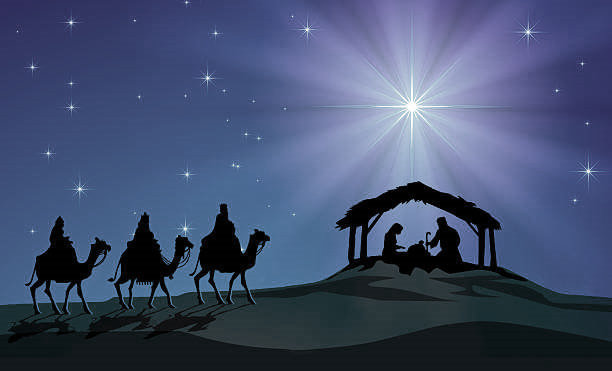 12345    67Restaurant Fundraiser7:00 CMIP12:30 DismissalDINNER DANCE891011121314NO SCHOOL7:00 CMIP1516171819202112:30 Dismissal6pm Advent ProgramMs. Maria’s B’Day7pm  Parish Penance ServiceMrs. Ripling’s B’Day12:30 DismissalNO AFTERCARE22232425262728Christmas Recess→   →   →   →Merry Christmas!→   →   →   →→   →   →   →→   →   →   →Ms. Shannon’s B’Day293031Christmas Recess→   →   →   →→   →   →   →→   →   →   → →   →   →   →